Unit 8 Job RolesJob Role 1 Editor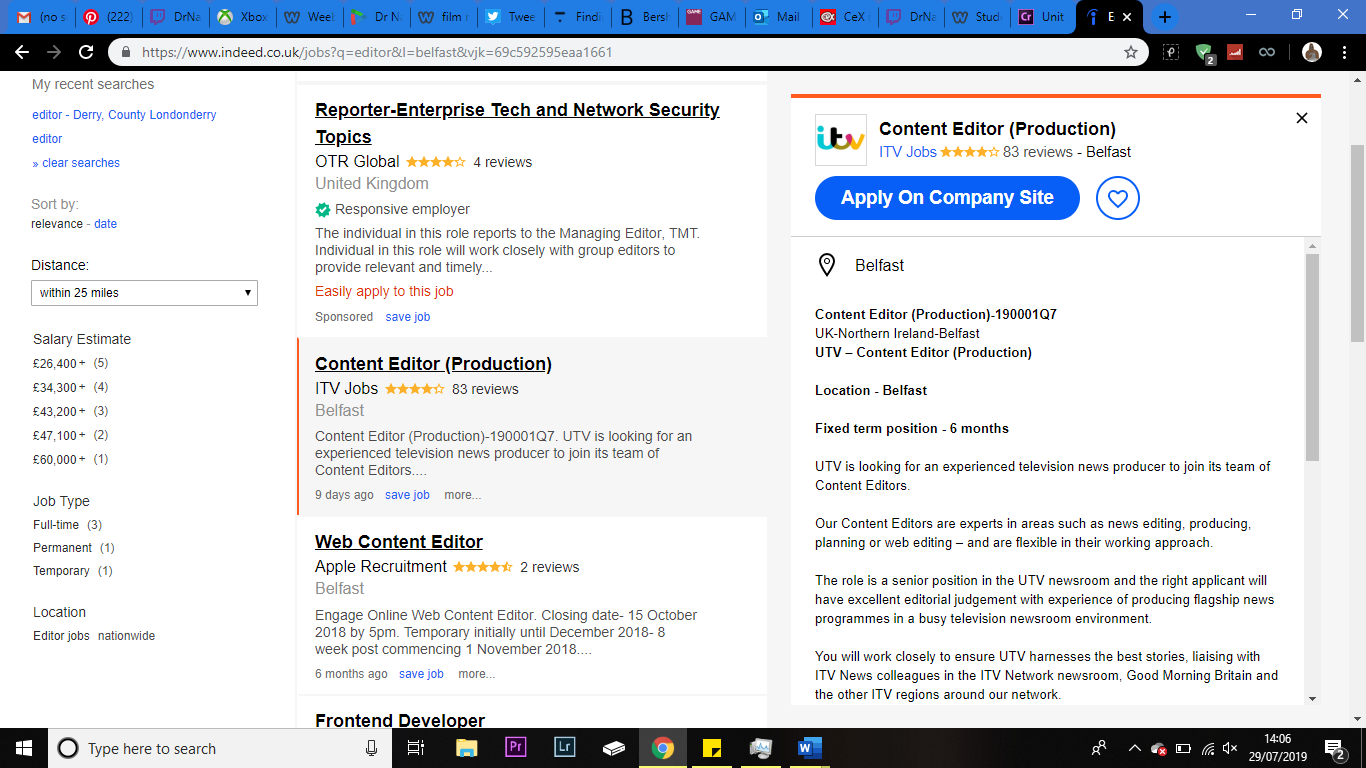 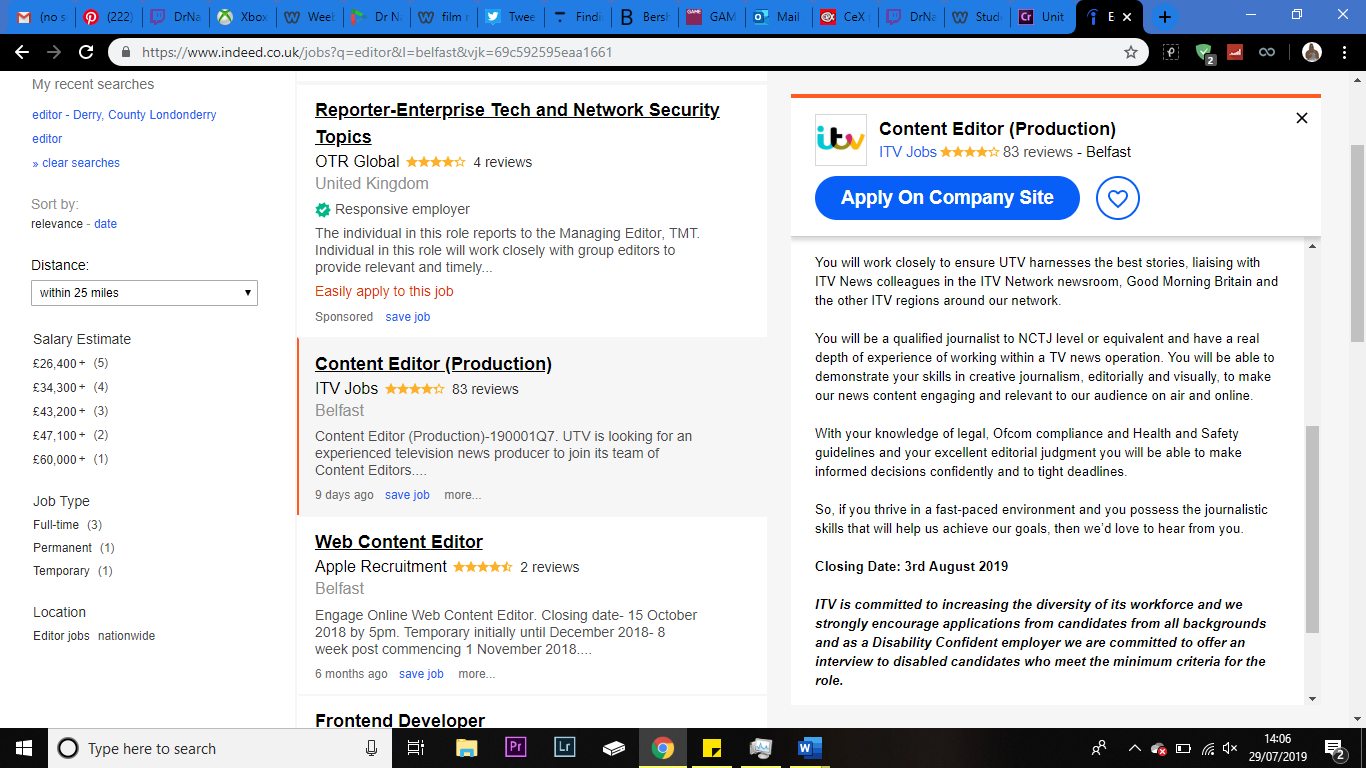 Job location is in ITV/UTV and is in BelfastIt is a fixed contract for 6 months This role would allow me to work on Good Morning Britain an ensure the best stories are being told.I would be engaging in the public and listing them to see if they would want improvement in the editing aspect.Closing date is august 3rdSome requirements would be understanding the public and making sure everything is legal.The job role is content editor which I have experience in I edited a trailer and final piece for my social action which was a Zombie RunI edited and made a poster for my short film ‘In Near Sight’ and made my own edit.In my spare time I play eSports and edit some of my videos and photos.I also have experience in Adobe photoshop, lightroom and premiere as well as final cut pro.Job Role 2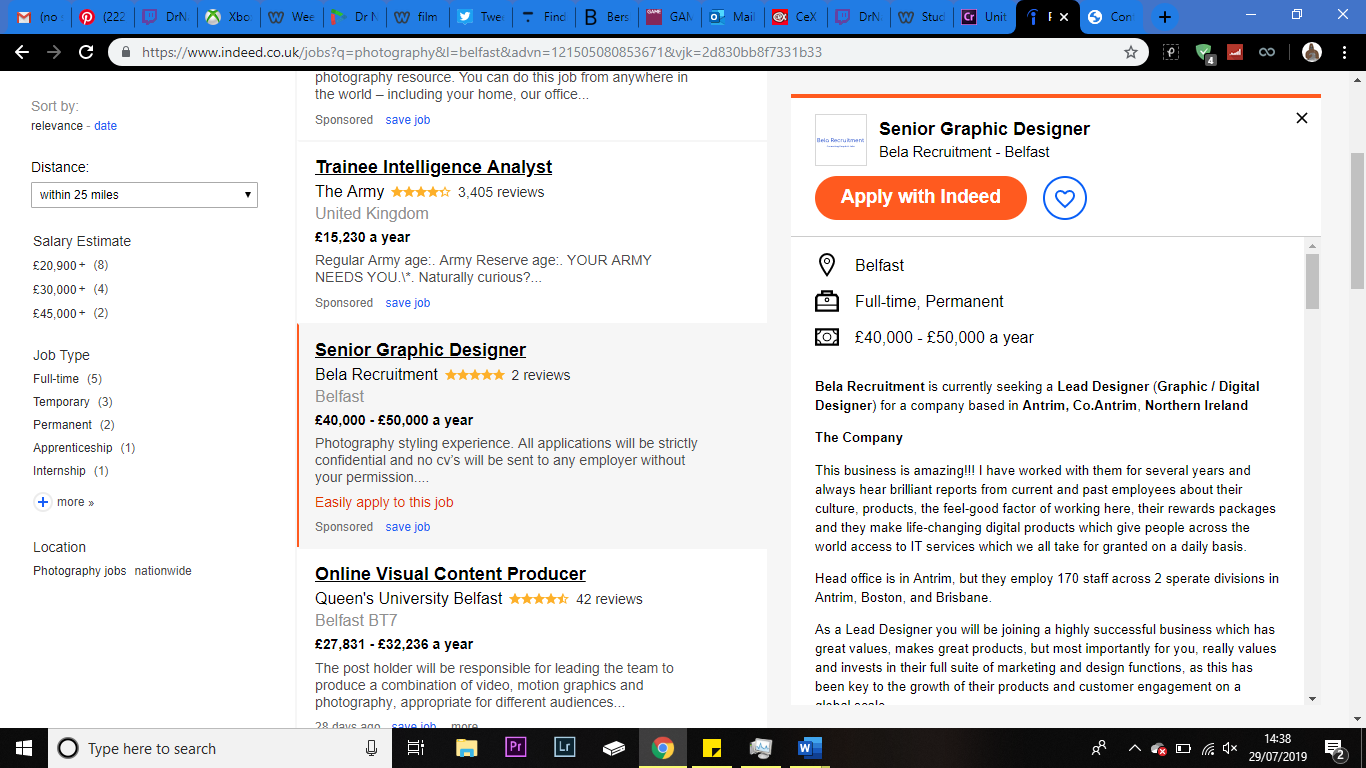 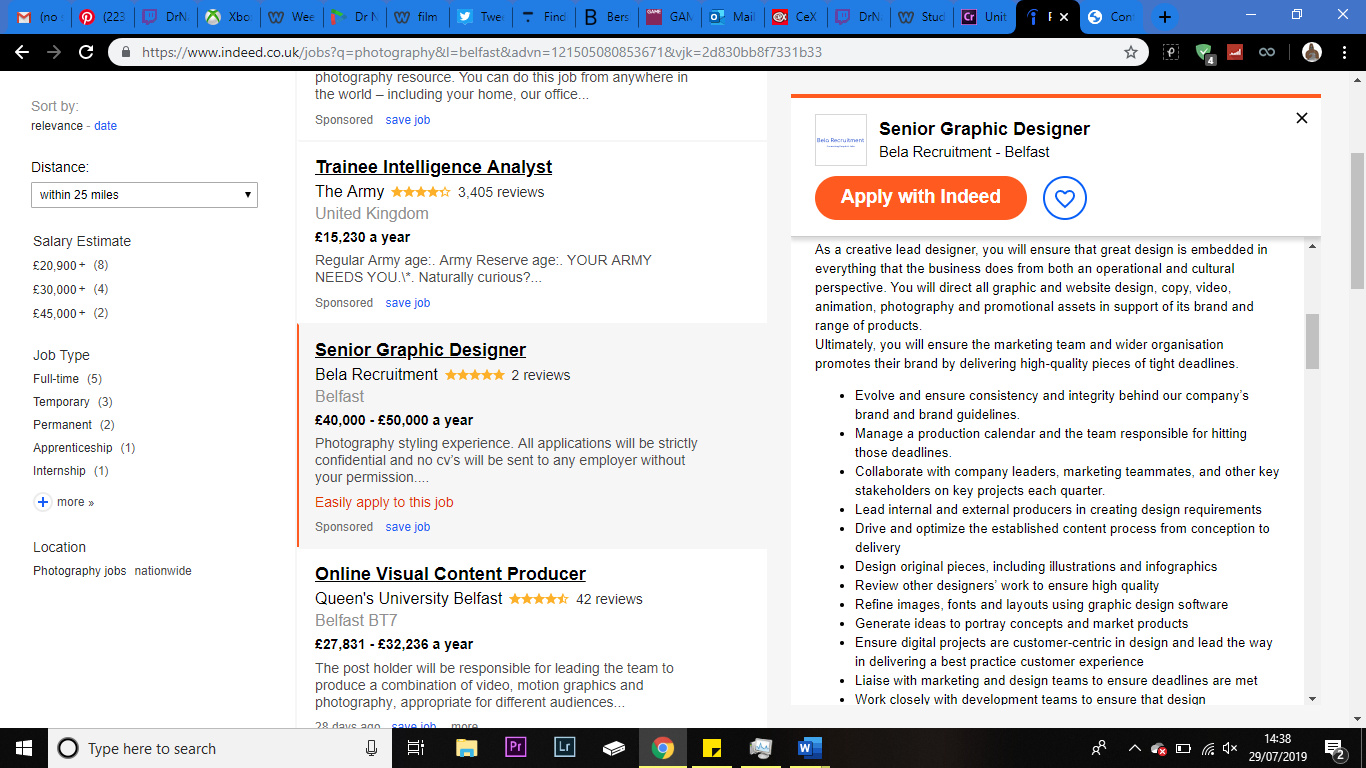 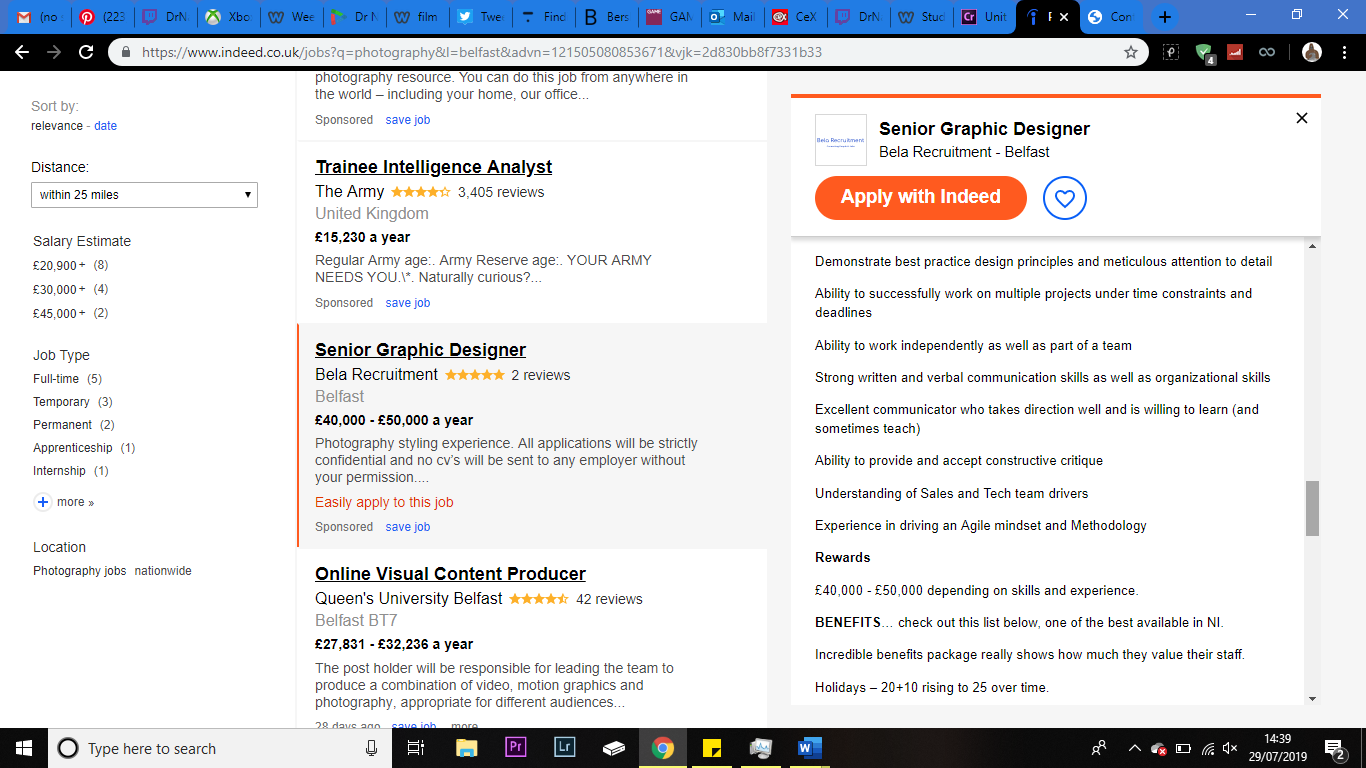 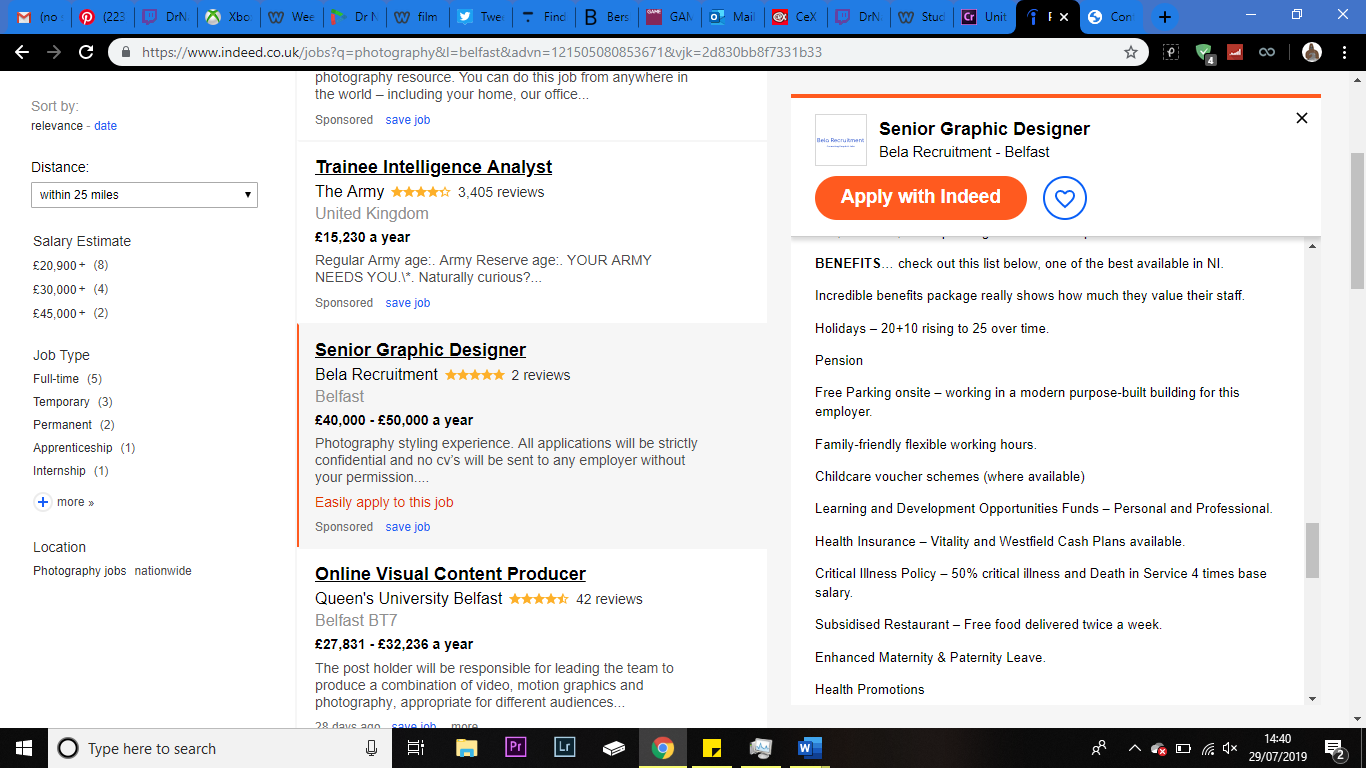 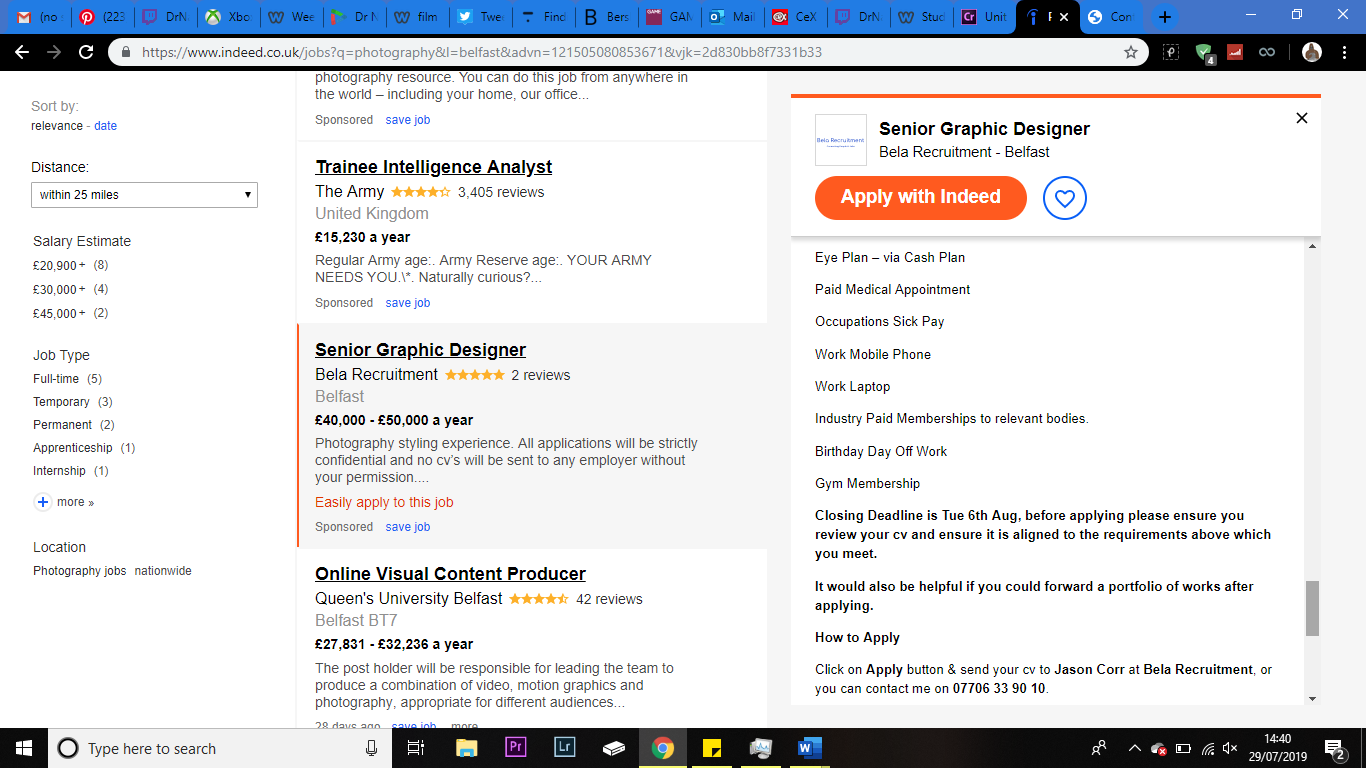 This job role is in Belfast/Antrim and offers a payment of £40k-50k a yearIt is full time and permeant The company is called Senior Graphic DesignerIt currently employs 170 staff across Antrim, Boston and Brisbane.The responsibility’s I would have would be ensuring digital projects are customer-centric and delivering the best possible to the customer.I would also need to set prices for projects and have customer meetings.The requirements I would need would be to be highly creative which I already am as I love to find new ways to edit and see different point of views on editing as I will be editing/designing for a customerI have knowledge in Adobe CS ,Photoshop, illustrator ,final cut pro, after effects and photography skills which I have learned in Media Production and is a requirement in their job role as I have used all of these in my social action, Zombie run ,Music Video and in my private life.The job role also requires me to have knowledge in email platformsThis job role would lead me on to become a better editor and graphic design and would make my skills in the industry a lot better.In conclusion I have grown in the media industry through collage and have seen what is out there and what is expected of me and I will continue to grow and be better at what I do as I would like to work in the media industry ,this has shown me how great the industry is and how I can become better.